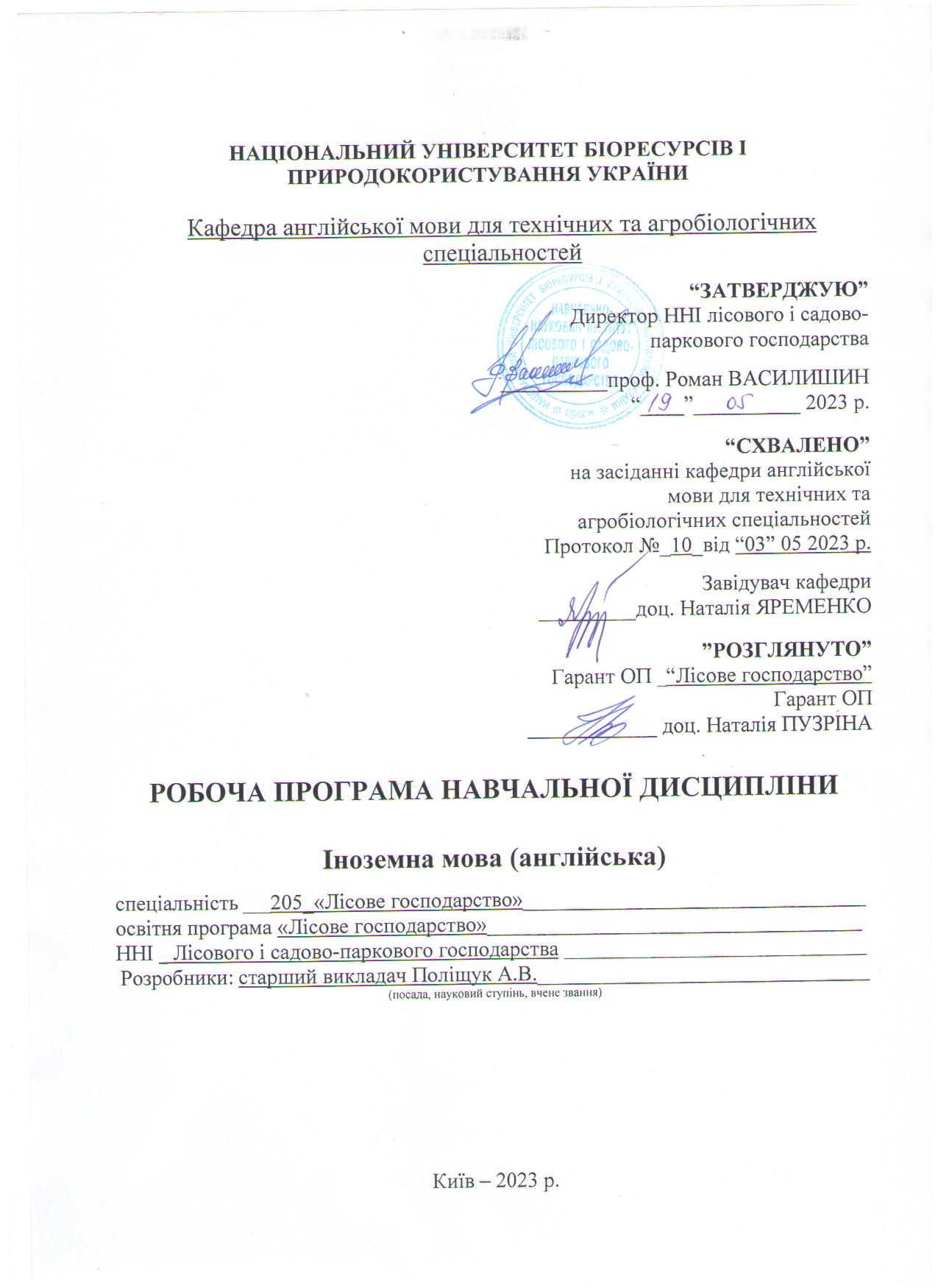 Опис навчальної дисципліниІноземна мова (англійська)                                                                                                                         (назва)Опис навчальної дисципліниІноземна мова (англійська)                                                                                                                         (назва)Іноземна мова (підготовка до ЄВІ з англійської мови                                                                                                                        (назва)Іноземна мова (англійська)для скороченого терміну денної (заочної) форми навчання2. Мета, завдання та компетентності навчальної дисципліниМета Метою навчання англійській мові у вищих навчальних закладах на факультетах немовних спеціальностей є досягнення студентами володіння мовою в обсязі, необхідному для ситуативного соціально-побутового та професійного спілкування. Студенти мають отримати достатній рівень комунікативної компетентності на основі формування мовних, комунікативно-пізнавальних та мовленнєвих навичок.ЗавданняФормування у студентів мовленнєвих навичок та вмінь на основі текстів країнознавчого, загальнонаукового та вузькопрофесійного характеру, а також навичок перекладу, реферування та анотування автентичних текстів за фахом. Підготовка студентів до подальшої самостійної роботи з мовним матеріалом.	У результаті вивчення навчальної дисципліни студенти повинні знати: 	англійську мову на рівні В1+/В2 («Незалежного користувача») відповідно до Загальноєвропейських Рекомендацій з мовної освіти (2003 р.) для вільного спілкування з носіями мови, можливості працювати в різноманітних академічних та професійних середовищах;фахову термінологію для читання та повного розуміння автентичних текстів зі своєї спеціальності, для обговорення будь-яких тем в усній та письмовій формі;алгоритм складання рефератів та анотацій до наукових текстів;граматичні структури речень з часовими формами в дійсному та пасивному стані, модальними дієслова та їх еквівалентами, неособовими формами дієслова та інший граматичний матеріал, передбачений програмою;		вміти: обмінюватись думками та інформацією з визначених програмою тем та у сфері професійного спілкування;розуміти й вилучати основну інформацію з автентичних різножанрових текстів; визначати структуру тексту й розпізнавати логічні зв’язки між його частинами; встановлювати значення незнайомих слів на основі здогадки;виступати з підготовленими повідомленнями, презентаціями, беручи участь в міжнародних семінарах і конференціях;користуватись всіма видами читання: вивчальним (50-60 слів за хвилину), оглядовим (300 слів за хвилину), ознайомлювальним (120-140 слів за хвилину) та пошуковим (вибірковим);здійснювати письмовий переклад автентичних наукових текстів;складати плани, писати реферати та анотації до текстів за фахом та загальнонаукового характеру;знаходити необхідні для подальшого фахового навчання англомовні наукові статті, користуючись мережею Інтернет; самостійно працювати з мовним матеріалом, вдосконалюючи навички читання та мовленнєві вміння.	Набуття компетентностей: - інтегральна компетентність (ІК): здатність розв’язувати складні спеціалізовані задачі та практичні проблеми у галузі лісового і мисливського господарства або у процесі навчання, що передбачає застосування певних теорій та методів лісівничої науки і характеризується комплексністю та відповідністю природних зональних умов;- загальні компетентності (ЗК):ЗК 7 знання та розуміння предметної області та розуміння професії; ЗК 8 здатність застосовувати знання у практичних ситуаціях; ЗК 9 здатність вчитися і оволодівати сучасними знаннями- спеціальні (фахові, предметні) компетентності (СК): СК 7 здатність вирішувати поставлені завдання з інвентаризації лісів, оцінювати лісові ресурси та продукцію.Програмні результати навчання (ПРН):ПРН 4 володіти базовими гуманітарними, природничо -науковими та професійними знаннями для вирішення завдань з організації та ведення лісового господарства;ПРН 9 застосовувати лісівничі загальновідомі методи збору дослідного матеріалу та його статистичного опрацювання;ПРН 10 аналізувати результати досліджень лісівничо-таксаційних показників дерев, деревостанів, їх продуктивності, стану насаджень та довкілля, стану мисливських тварин та їх кормової бази;ПРН 11 оцінювати значимість отриманих результатів досліджень дерев, деревостанів, насаджень, лісових масивів і стану довкілля, стану мисливських тварин та їх кормової бази і робити аргументовані висновки.складати плани, писати реферати та анотації до текстів за фахом та загальнонаукового характеру;знаходити необхідні для подальшого фахового навчання англомовні наукові статті, користуючись мережею Інтернет; самостійно працювати з мовним матеріалом, вдосконалюючи навички читання та мовленнєві вміння.	Набуття компетентностей: - інтегральна компетентність (ІК): здатність розв’язувати складні спеціалізовані задачі та практичні проблеми у галузі лісового і мисливського господарства або у процесі навчання, що передбачає застосування певних теорій та методів лісівничої науки і характеризується комплексністю та відповідністю природних зональних умов;- загальні компетентності (ЗК):ЗК3 цінування та повага до різноманітності та мультикультурності;ЗК5 здатність спілкуватися іноземною мовою;ЗК 7 знання та розуміння предметної області та розуміння професії; ЗК 8 здатність застосовувати знання у практичних ситуаціях; ЗК 9 здатність вчитися і оволодівати сучасними знаннямиПрограмні результати навчання (ПРН):ПРН 4 володіти базовими гуманітарними, природничо -науковими та професійними знаннями для вирішення завдань з організації та ведення лісового господарства;3. Програма та структура навчальної дисциплінидля нормативного терміну навчання:3. Програма та структура навчальної дисциплінидля нормативного терміну навчання:3. Програма та структура навчальної дисциплінидля нормативного терміну денної (заочної) форми навчання:3. Програма та структура навчальної дисципліниІноземна мова (підготовка до ЄВІ з англійської мови)*UEE: (EMI) - Unified entrance exam in a foreign languages - Єдиний вступний іспит з іноземної мови3. Програма та структура навчальної дисциплінидля скороченого терміну навчання. Денна та заочна форми*UEE: (EMI) - Unified entrance exam in a foreign languages - Єдиний вступний іспит з іноземної мови4. Теми семінарських занять5. Теми практичних занять для нормативного терміну навчання:5. Теми практичних занять з навчальної дисципліниІноземна мова (Підготовка до складання єдиного вступного іспиту з іноземної мови)5. Теми практичних занять для скороченого терміну навчання6. Теми лабораторних занять7. Теми самостійної роботи для студентів нормативного терміну денної (заочної) форми навчання:6. Теми лабораторних занять7. Теми самостійної роботи для студентів нормативного терміну навчання:6. Теми лабораторних занять7. Теми самостійної роботи для студентів нормативного терміну денної (заочної) форми навчання:7. Теми самостійної роботи з підготовки до складання єдиного вступного іспиту з іноземної мови7. Теми самостійної роботи для скороченого терміну навчання8. Зразки контрольних питань, тестів для визначення рівня засвоєння знань студентамиQuestions on the topics:1. Where are you from?	2. Where do you study?3. Which faculty/Institute do you study at?	4. What year student are you?5. Do you live far from our university?6. How much time does it take you to get to the University?7. Are you fond of getting up early?8. How do you like to spend your free time?9. Do you go in for sports?	10. How do you keep yourself fit?11. How do you spend your free time?12. What subject do you like best of all?	13. Do you speak English properly?14. Why is English very popular now?   15. How do we use our knowledge of English?16. Do you think your knowledge of English will help you to find a good job?17. What do you know about the History of Ukraine?18. What countries does Ukraine border on?  19. What raw materials is Ukraine rich in?20. What are the main branches of industry in Ukraine?21. What are the flora and the fauna of Ukraine?22. How many natural vegetation zones are there in Ukraine? Where are they located on the map of the country? What tree species grow there?23. What are the most important branches of Ukrainian agriculture? 24. What grain crops (industrial crops/fruit and vegetable crops) are grown in Ukraine?25. What farm animals are raised in Ukraine? Name the main branches of livestock breeding.  26. When was the Forestry Institute founded? Is it one of the oldest in our country?27. What degree programmes does the Forestry Faculty offer? 28. Where do future specialists have practical training?29. Is a great deal of scientific work carried out at the faculty? What problems are the scientists of the faculty solving now?30. What special subjects do future technologists of woodwork/foresters/landscape architects study at the Institute?31. Compare the political systems of Ukraine, Great Britain and the U.S.32. Compare the climatic conditions for the development of agriculture in these countries.33. What are the most common forest broadleaved/coniferous trees in these countries?34. What are three main parts of a tree? What functions do they fulfil?35. What is a reproductive/seedbearing organ of a plant? What are the main functions of leaves? 36. What are the main parts of a tree trunk? Describe the main functions of cambium and bark. What method do people use to find the age of a tree?Тест для визначення рівня засвоєння знань студентамиI. Put each of the following words into its correct place in the passage below:Deciduous, roots, plants, earth, weatherTrees draw in water through their 1) …, which may spread long distances under the 2) …, or - as in the case of the mangrove - arch down from the trunk into the soil. Like all other green 3) …, they build up food by means of their leaves. 4) … trees lose their leaves each winter and grow new ones each spring, the buds containing the new shoots and leaves often being protected with scales against cold 5) ….II. Translate the passage into Ukrainian:The forest ecosystem is highly complicated. The trees and other green plants use sunlight to make their own food from the air and from water and minerals in the soil. The plants themselves serve as food for certain animals. These animals, in turn, are eaten by other animals. After plants and animals die, their remains are broken down by bacteria and other organisms, such as protozoans and fungi.III. Complete the multiple-choice test.1. Match two quantitative pronouns: A – many, B - much with the following nouns: A – 2, … ; B – 1,  A many			1. furniture		4. leafB much			2. people		5. money				3. sunlight		6. sheepWrite the correct form of the verb:2. Mag and her sister (to be) … in Rome now.3. There (to be) … too many people at the conference tomorrow.4. She (to have) … a black cat.5. Yesterday, while I (to go) … along the road I (to see) … Dave.6. Kate and Peter (to get married) … in two months.7. I (to learn) … English topics the whole evening tomorrow.8. Make a sentence using these words:tell - didn't - me - you - the truth - why?Choose the correct word(s):9. John fell and hurt … (him/ his/ himself) yesterday.10. The papers were dull, the news … (were/ was/ have been) local.11.. I’m not hungry – I don’t want … (nothing/ something/ anything).12. - … (Which/Whose/Whom) birthday is it today? - It's Janet's birthday today.13. His ideas are very difficult, but … (much/ a few/ a little) people understand them.14. Could you pass me … (the, -, a) glass of water?Choose the correct answer:15. You … do the ironing. I’ll do it instead.A must		B have to		C needn’t		D cannot16. Many fruits are sweet, but I think that grapes are … fruit.A sweetest		B the most sweetest		C the sweetest		D the most sweetComplete the sentences (choose the word):17. If we want to have high yields of crops, we must have a (deep, fertile, poor) … soil.18. There are more than 350,000 (organisms, species, things) … of plants.19. Complete the sentence with the correct tense-form of the verb to lose:Why are you looking so unhappy? I …my purse.20. Complete the sentence with the correct tense-form of the verb to work:She … for a long time when her friend came.9. Методи навчанняКомунікативно-ситуативний метод. Направлений на оволодіння комунікативною компетентністю.  Відправною точкою у навчальному процесі є ситуації, що спонукають студентів до мовлення, володіння необхідною інформацією. Керування навчанням здійснюється не через граматику, а скеровується комунікативними інтенціями (намірами). Студент - в центрі навчання, де домінування мовного продукування знаходиться над мовною правильністю, коректністю, допускаються помилки. Когнітивний метод. Вважається дедукційним, має творчий і інноваційний характер. Основою методу є свідоме володіння граматичними конструкціями та поповнення лексики, залучення до дидактичного процесу ситуаційних вправ. В тестах даються завдання, що вимагають креативного застосування мовних знань і завдання відкритого типу, які вимагають аналізу та дедукції.Безпосередній/прямий метод. Цей метод навчання полягає в розумінні значення нових слів чи висловів за допомогою контексту або ситуації, без перекладу на рідну мову.Граматично-перекладний метод. В основному використовується для домашньої, самостійної роботи. Мета полягає у навчанні вільному читанню фахових текстів. Для досягнення даної цілі студенти мусять докладно ознайомитись з граматичною системою мови та опанувати фахову лексику. Основним дидактичним матеріалом є тексти, які перекладаються на рідну мову, проводиться аналіз граматичних структур та лексичного матеріалу. Пояснення граматичних правил проводиться рідною мовою. Контроль результатів навчання відбувається за домопогою граматично-лексичних тестів, або ж письмового перекладу фрагментів тексту, написання словарних диктантів, анотацій та складання рефератів. Недоліком такого методу вважається нехтування усним спілкуванням.Інноваційні навчальні методи: навчання з комп’ютерною підтримкою (CALL), метод сценарію (storyline method). Використання в навчальному процесі інтерактивних технологій. Досягнення студентами комунікативних цілей відбувається через інтерактивну діяльність: дискусії та обговорення, діалоги та рольові ігри, імітації, імпровізації, дебати. Метод «кейс-стаді» - робота над проблемними ситуаціями: студенти розглядають і аналізують ситуацію, ініціюють свої ідеї та варіанти розв’язання проблеми в ході дискусії. Всі методи потребують постійного контролю знань студентів.10. Форми контролюСистема оцінювання знань, вмінь і навичок студентів передбачає оцінювання всіх форм вивчення дисципліни.Перевірку й оцінювання знань студентів викладач проводить у наступних формах:Оцінювання роботи студентів у процесі практичних занять.Оцінювання виконання індивідуального завдання (КР) – для студентів заочної форми навчання.Оцінювання засвоєння питань, винесених для самостійного вивчання, включно ЕНК.Проведення поточного контролю.Проведення підсумкового письмового іспиту.Порядок поточного оцінювання знань студентів(денна форма навчання)Поточне оцінювання здійснюють під час проведення практичних занять з метою перевірки рівня підготовленості студента. Об'єктами поточного контролю є: активність і результативність роботи студента протягом семестру з вивчення програмного матеріалу дисципліни; відвідування занять; самостійне вивчення питань курсу; успішність виконання поточного контролю (активна участь в обговоренні тем, запланованих програмою, а також у дискусіях з проблемних ситуацій; написання  контрольних робіт, лексико-граматичних тестів; участь у конференціях з презентаціями).Оцінку "відмінно" ставлять за умови відповідності виконаного завдання студентом або його усної відповіді за усіма зазначеними критеріями. Відсутність тієї чи іншої складової знижує оцінку.Контроль систематичного виконання самостійної роботиОцінювання проводять за такими критеріями: розуміння, ступінь засвоєння теорії (граматичного матеріалу); ступінь засвоєння лексичного матеріалу з теми; ознайомлення з рекомендованою літературою, а також із сучасною додатковою літературою з питань, що розглядаються;4) уміння вживати у мовленні (діалогічному та монологічному) теоретичний матеріал (лексичний та граматичний), винесений для самостійного опрацювання, особливо в ході ситуативних дискусій. 5) логіка, структура, стиль викладання матеріалу в усних та письмових роботах і при виступах з презентаціями в аудиторії.Оцінку "відмінно" ставлять за умови відповідності виконаного завдання студентом або його усної відповіді за всіма зазначеними критеріями. Відсутність тієї чи іншої складової знижує оцінку. При оцінюванні увагу приділяють також їх якості і самостійності, своєчасності здачі виконаних завдань викладачу (згідно з графіком навчального процесу). Якщо якась із вимог не буде виконана, то оцінка буде знижена.Проведення поточного контролю (денна форма)Поточний контроль (тестування) здійснюють та оцінюють за питаннями, які винесено на практичні заняття та самостійну роботу. Поточний контроль проводять в усній та письмовій формах після того, як розглянуто увесь теоретичний матеріал і виконані самостійні завдання в межах кожної теми змістового модуля. Поточний контроль проводиться у вигляді тестової роботи. Даний вид контролю передбачає виявлення ступеня опанування студентом матеріалу модуля і вміння його застосовувати.У відповідності до програми навчальної дисципліни тестові роботи проводять на останньому практичному занятті відповідного змістовного модулю. Загальна тривалість тестової роботи –  2,0 академічні години. Тестова робота містить завдання різного рівня складності. Для оцінювання рівня відповідей студентів на тестові завдання використовуються відповідні критерії оцінювання наведені в тесті.Проведення підсумкового контролю (іспиту) До підсумкового контролю допускають студентів, які набрали в сумі за всіма змістовими модулями більше 50% від кількості балів поточного контролю за внутрішнім вузівським рейтингом або за наявності позитивних оцінок з проміжного модульного контролю (за національною системою).Екзаменаційне опитування відбувається у письмовій формі (за екзаменаційними тестами) та в усній (співбесіда за вказаною темою). Тест складається з двох частин: завдань з фахової лексики й термінології та граматичного матеріалу.Підсумкову оцінку з дисципліни виставляють в національній системі, вказуючи рейтингові бали здобувача вищої освіти.11. Розподіл балів, які отримують студентиОцінювання знань студента відбувається за 100-бальною шкалою і переводиться в національні оцінки згідно з табл. 1 «Положення про екзамени та заліки у НУБіП України» (наказ про уведення в дію від 01.05.2023 р. No 404)Для визначення рейтингу студента (слухача) із засвоєння дисципліни RДИС (до 100 балів) одержаний рейтинг з атестації (до 30 балів) додається до рейтингу студента (слухача) з навчальної роботи R НР (до 70 балів): RДИС = RНР + RАТ12. Навчально-методичне забезпечення1. Поліщук A.В. English for Forestry and Landscape-Park Management. Англійська мова для майбутніх спеціалістів лісового і садово-паркового господарства. Київ, 2017. 337 с.2. Gregory Manin, A. Yurchenko, T. Redchenko. Oxford Exam Trainer B1 для зовнішнього незалежного оцінювання. Oxford University Press, 2018. 207 р.3. Сімонок В.П., Лисицька О.П., Микитюк С.С. Посібник для підготовки до ЄВІ з англійської мови до магістратури за заг. ред. В.П. Сімонок. Харків, 2021. 234 с.4. ЕНК: АМ (ЛГ) – Англійська мова для студентів ОС «Бакалавр» спеціальності «Лісове господарство»: https://elearn.nubip.edu.ua/course/view.php?id=2280Рекомендована літератураОсновнаV. Evans, J. Dooley, N. Styles. Career Paths: Forestry. Express Publishing, 2015. 121 p.Поліщук A.В. English for Forestry and Landscape-Park Management. Англійська мова для майбутніх спеціалістів лісового і садово-паркового господарства. Київ, 2017. 337 с.V. Evans, J. Dooley, Dr. Ellen Blum. Career Paths: Environmental Science. Express Publishing, 2013. 105 p.R. Murphy. English Grammar in Use. Cambridge University Press, 2008. 350 р.Верба Л.Г., Верба Г.В. Граматика сучасної англійської мови. Довідник. Київ, 2010. 341 с.Допоміжна1. Олійник А.Д., Волошина Г.Г., Поліщук А.В. Англійська мова. Навчальний посібник для студентів вищих аграрних закладів освіти (гриф МОН України). Київ, 2014. 256 с.2. Гужва Т.Г. Англійська мова. Розмовнi Теми (У 2-х Частинах). Харків, 2003. 415 с. 3. Betty S. Azar. English Grammar. Third Edition. The USA, 1999. 387 р.4. Michael Swam Practical English in Use. Oxford University, 1980. 342 р.5. V. Evans, J. Dooley, Dr. Ellen Blum. Career Paths: Agriculture. Express Publishing, 2015. 107 p.6. Поліщук А.В. “Збірник текстів з фаху.” Методичні вказівки для студентів ОКР “Бакалавр” напряму 6.090103  “Лісове та садово-паркове господарство” та спеціальності  “Технологія деревообробки”. Київ, 2012. 139 с.Рекомендовані джерела інформаціїSilviculture Britannica encyclopedia URL: https://www.britannica.com/science/forestry/Purposes-and-techniques-of-forest-management#ref393374 (дата звернення: 06.06.2023)Tree-structure-and-growth URL: https://www.britannica.com/plant/tree/Tree-structure-and-growth (дата звернення: 06.06.2023)3. Dendrology URL: https://en.wikipedia.org/wiki/Dendrology (дата звернення: 06.06.2023)4. List of Forests_in_the_United_Kingdom URL: https://en.wikipedia.org/wiki/List_of_forests_in_the_United_Kingdom (дата звернення: 06.06.2023)5. Dendrology URL: https://www.britannica.com/science/dendrology (дата звернення: 06.06.2023)6. Forests_of_the_United_States - Wikipedia URL: https://en.wikipedia.org/wiki/Forests_of_the_United_States (дата звернення: 06.06.2023)7. Wood_products URL: https://en.wikipedia.org/wiki/Category:Wood_products (дата звернення: 06.06.2023)Галузь знань, спеціальність, освітня програма, освітній ступіньГалузь знань, спеціальність, освітня програма, освітній ступіньГалузь знань, спеціальність, освітня програма, освітній ступіньОсвітній ступіньБакалаврБакалаврГалузь знань20 Аграрні науки та продовольство20 Аграрні науки та продовольствоСпеціальність205 «Лісове господарство»(шифр і назва)205 «Лісове господарство»(шифр і назва)Освітня програма«Лісове господарство»«Лісове господарство»Характеристика навчальної дисципліниХарактеристика навчальної дисципліниХарактеристика навчальної дисципліниВидОбов’язкова Обов’язкова Загальна кількість годин 120120Кількість кредитів ECTS ___4______4___Кількість змістових модулів___2_______2____Курсовий проект (робота)(якщо є в робочому навчальному плані)____________________-____________________(назва)____________________-____________________(назва)Форма контролюЗалікЗалікПоказники навчальної дисципліни для денної та заочної форм навчанняПоказники навчальної дисципліни для денної та заочної форм навчанняПоказники навчальної дисципліни для денної та заочної форм навчанняденна форма навчаннязаочна форма навчанняРік підготовки (курс)____І_______І___Семестр___ 1 ________2____Лекційні заняття     ____-____год.____2____год.Практичні, семінарські заняття        __45__ год.___8___год.Лабораторні заняття       ___-____год.____ год.Самостійна робота       ____75___год.____110____год.Індивідуальні завдання       ___-___год.________год.Кількість тижневих годин для денної форми навчання:аудиторних  самостійної роботи студента −_____4____год._____4____год.Галузь знань, спеціальність, освітня програма, освітній ступіньГалузь знань, спеціальність, освітня програма, освітній ступіньГалузь знань, спеціальність, освітня програма, освітній ступіньОсвітній ступіньБакалаврБакалаврГалузь знань20 Аграрні науки та продовольство20 Аграрні науки та продовольствоСпеціальність205 «Лісове господарство»(шифр і назва)205 «Лісове господарство»(шифр і назва)Освітня програма«Лісове господарство»«Лісове господарство»Характеристика навчальної дисципліниХарактеристика навчальної дисципліниХарактеристика навчальної дисципліниВидОбов’язкова Обов’язкова Загальна кількість годин 6060Кількість кредитів ECTS ___2______2___Кількість змістових модулів___2_______2____Курсовий проект (робота)(якщо є в робочому навчальному плані)____________________-____________________(назва)____________________-____________________(назва)Форма контролюЗалікЗалікПоказники навчальної дисципліни для денної та заочної форм навчанняПоказники навчальної дисципліни для денної та заочної форм навчанняПоказники навчальної дисципліни для денної та заочної форм навчанняденна форма навчаннязаочна форма навчанняРік підготовки (курс)____І_______І___Семестр___ 1 ________2____Лекційні заняття     ____-____год.____2____год.Практичні, семінарські заняття        __45__ год.___8___год.Лабораторні заняття       ___-____год.____ год.Самостійна робота       ____15____год.____50____год.Індивідуальні завдання       ___-___год.________год.Кількість тижневих годин для денної форми навчання:аудиторних  самостійної роботи студента −_____3____год._____1____год.Галузь знань, спеціальність, освітня програма, освітній ступіньГалузь знань, спеціальність, освітня програма, освітній ступіньГалузь знань, спеціальність, освітня програма, освітній ступіньОсвітній ступіньБакалаврБакалаврГалузь знань20 Аграрні науки та продовольство20 Аграрні науки та продовольствоСпеціальність205 «Лісове господарство»(шифр і назва)205 «Лісове господарство»(шифр і назва)Освітня програма«Лісове господарство»«Лісове господарство»Характеристика навчальної дисципліниХарактеристика навчальної дисципліниХарактеристика навчальної дисципліниВидОбов’язкова Обов’язкова Загальна кількість годин 6060Кількість кредитів ECTS ___2______2___Кількість змістових модулів___2_______2____Курсовий проект (робота)(якщо є в робочому навчальному плані)____________________-____________________(назва)____________________-____________________(назва)Форма контролюЕкзаменЕкзаменПоказники навчальної дисципліни для денної та заочної форм навчанняПоказники навчальної дисципліни для денної та заочної форм навчанняПоказники навчальної дисципліни для денної та заочної форм навчанняденна форма навчаннязаочна форма навчанняРік підготовки (курс)____ІV_______ІV___Семестр___ 8 ________8____Лекційні заняття     ____-____год._2__год.Практичні, семінарські заняття        __26__ год.___8___год.Лабораторні заняття       ___-____год.____ год.Самостійна робота       ____34____год._____50___год.Індивідуальні завдання       ___-___год.________год.Кількість тижневих годин для денної форми навчання:аудиторних  самостійної роботи студента −_____2____год._____2,5____год.Галузь знань, спеціальність, освітня програма, освітній ступіньГалузь знань, спеціальність, освітня програма, освітній ступіньГалузь знань, спеціальність, освітня програма, освітній ступіньОсвітньо-кваліфікаційний рівеньБакалаврБакалаврГалузь знань20 Аграрні науки та продовольство20 Аграрні науки та продовольствоСпеціальність205 «Лісове господарство»(шифр і назва)205 «Лісове господарство»(шифр і назва)Освітня програма«Лісове господарство»«Лісове господарство»Характеристика навчальної дисципліниХарактеристика навчальної дисципліниХарактеристика навчальної дисципліниВидОбов’язкова Обов’язкова Загальна кількість годин 150150Кількість кредитів ECTS ___5______5___Кількість змістових модулів___  2_______  2____Курсовий проект (робота)(якщо є в робочому навчальному плані)____________________-____________________(назва)____________________-____________________(назва)Форма контролюІспитІспитПоказники навчальної дисципліни для денної та заочної форм навчанняПоказники навчальної дисципліни для денної та заочної форм навчанняПоказники навчальної дисципліни для денної та заочної форм навчанняденна форма навчаннязаочна форма навчанняРік підготовки (курс)____ІІІ____IIІСеместр___  6____6Лекційні заняття     ____-____год.2Практичні, семінарські заняття        ___52__ год.8Лабораторні заняття       ___-____год.Самостійна робота       ____98____год.140Індивідуальні завдання       ___-___год.Кількість тижневих годин для денної форми навчання:аудиторних  самостійної роботи студента −_____4____год._____7,5____год.Назви змістових модулів і темКількість годинКількість годинКількість годинКількість годинКількість годинКількість годинКількість годинКількість годинКількість годинКількість годинКількість годинКількість годинКількість годинНазви змістових модулів і темденна формаденна формаденна формаденна формаденна формаденна формаденна формаЗаочна формаЗаочна формаЗаочна формаЗаочна формаЗаочна формаЗаочна формаНазви змістових модулів і темтижніусьогоу тому числіу тому числіу тому числіу тому числіу тому числіусього у тому числіу тому числіу тому числіу тому числіу тому числіНазви змістових модулів і темтижніусьоголплабіндс.р.усього лплабіндс.р.1234567891011121314Змістовий модуль 1.Our University and Students’ Life.Змістовий модуль 1.Our University and Students’ Life.Змістовий модуль 1.Our University and Students’ Life.Змістовий модуль 1.Our University and Students’ Life.Змістовий модуль 1.Our University and Students’ Life.Змістовий модуль 1.Our University and Students’ Life.Змістовий модуль 1.Our University and Students’ Life.Змістовий модуль 1.Our University and Students’ Life.Змістовий модуль 1.Our University and Students’ Life.Змістовий модуль 1.Our University and Students’ Life.Змістовий модуль 1.Our University and Students’ Life.Змістовий модуль 1.Our University and Students’ Life.Змістовий модуль 1.Our University and Students’ Life.Змістовий модуль 1.Our University and Students’ Life.Тема 1. National University of Life and Environmental Sciences of Ukraine. Students’ Life1-28410Тема 2. Institute of Forestry and Landscape-Park Management. Reasons to Study English3-46410Тема 3. Our Future Specialty. Forestry Career Options4-56210Разом за змістовим модулем 12010      30Змістовий модуль 2. Vegetation Zones, Forests and Agriculture in Ukraine, Great Britain. Forest Ecosystems. Dendrology. Змістовий модуль 2. Vegetation Zones, Forests and Agriculture in Ukraine, Great Britain. Forest Ecosystems. Dendrology. Змістовий модуль 2. Vegetation Zones, Forests and Agriculture in Ukraine, Great Britain. Forest Ecosystems. Dendrology. Змістовий модуль 2. Vegetation Zones, Forests and Agriculture in Ukraine, Great Britain. Forest Ecosystems. Dendrology. Змістовий модуль 2. Vegetation Zones, Forests and Agriculture in Ukraine, Great Britain. Forest Ecosystems. Dendrology. Змістовий модуль 2. Vegetation Zones, Forests and Agriculture in Ukraine, Great Britain. Forest Ecosystems. Dendrology. Змістовий модуль 2. Vegetation Zones, Forests and Agriculture in Ukraine, Great Britain. Forest Ecosystems. Dendrology. Змістовий модуль 2. Vegetation Zones, Forests and Agriculture in Ukraine, Great Britain. Forest Ecosystems. Dendrology. Змістовий модуль 2. Vegetation Zones, Forests and Agriculture in Ukraine, Great Britain. Forest Ecosystems. Dendrology. Змістовий модуль 2. Vegetation Zones, Forests and Agriculture in Ukraine, Great Britain. Forest Ecosystems. Dendrology. Змістовий модуль 2. Vegetation Zones, Forests and Agriculture in Ukraine, Great Britain. Forest Ecosystems. Dendrology. Змістовий модуль 2. Vegetation Zones, Forests and Agriculture in Ukraine, Great Britain. Forest Ecosystems. Dendrology. Змістовий модуль 2. Vegetation Zones, Forests and Agriculture in Ukraine, Great Britain. Forest Ecosystems. Dendrology. Змістовий модуль 2. Vegetation Zones, Forests and Agriculture in Ukraine, Great Britain. Forest Ecosystems. Dendrology. Тема 4. Natural Vegetation Zones, Forests and Wildlife in Ukraine 6-765110Тема 5. Agriculture and Forestry in Ukraine7-86510Тема. Forests and Game Management, Agriculture in Great Britain510Тема: Agriculture, Forests and Game Management in the USA510Тема 6: Ecology. Forest Ecology945Тема 7. Ecosystems. Forest Ecosystems10-1145Тема 8. Tree Growth. Structure of Wood. Forest inventory. Silviculture. Forest Plant Pathology. Forest Entomology11-128514Тема 9. Dendrology.Broadleaved and Coniferous Trees13-1465120Тема 10. Forestry equipment and basic actions of loggers.Protecting Forest Resources. Forest fire prevention and Control14-1561014Разом за змістовим модулем 24050288Всього годин60602118Назви змістових модулів і темКількість годинКількість годинКількість годинКількість годинКількість годинКількість годинКількість годинКількість годинКількість годинКількість годинКількість годинКількість годинКількість годинНазви змістових модулів і темденна формаденна формаденна формаденна формаденна формаденна формаденна формаЗаочна формаЗаочна формаЗаочна формаЗаочна формаЗаочна формаЗаочна формаНазви змістових модулів і темтижніусьогоу тому числіу тому числіу тому числіу тому числіу тому числіусього у тому числіу тому числіу тому числіу тому числіу тому числіНазви змістових модулів і темтижніусьоголплабіндс.р.усього лплабіндс.р.1234567891011121314Змістовий модуль 1.Our University and Students’ Life.Змістовий модуль 1.Our University and Students’ Life.Змістовий модуль 1.Our University and Students’ Life.Змістовий модуль 1.Our University and Students’ Life.Змістовий модуль 1.Our University and Students’ Life.Змістовий модуль 1.Our University and Students’ Life.Змістовий модуль 1.Our University and Students’ Life.Змістовий модуль 1.Our University and Students’ Life.Змістовий модуль 1.Our University and Students’ Life.Змістовий модуль 1.Our University and Students’ Life.Змістовий модуль 1.Our University and Students’ Life.Змістовий модуль 1.Our University and Students’ Life.Змістовий модуль 1.Our University and Students’ Life.Змістовий модуль 1.Our University and Students’ Life.Тема 1. National University of Life and Environmental Sciences of Ukraine. Students’ Life1-265110Тема 2. Institute of Forestry and Landscape-Park Management. Reasons to Study English3-465110Тема 3. Our Future Specialty. Forestry Career Options53510Разом за змістовим модулем 11515230Змістовий модуль 2. Vegetation Zones, Forests and Agriculture in Ukraine, Great Britain. Forest Ecosystems. Dendrology. Змістовий модуль 2. Vegetation Zones, Forests and Agriculture in Ukraine, Great Britain. Forest Ecosystems. Dendrology. Змістовий модуль 2. Vegetation Zones, Forests and Agriculture in Ukraine, Great Britain. Forest Ecosystems. Dendrology. Змістовий модуль 2. Vegetation Zones, Forests and Agriculture in Ukraine, Great Britain. Forest Ecosystems. Dendrology. Змістовий модуль 2. Vegetation Zones, Forests and Agriculture in Ukraine, Great Britain. Forest Ecosystems. Dendrology. Змістовий модуль 2. Vegetation Zones, Forests and Agriculture in Ukraine, Great Britain. Forest Ecosystems. Dendrology. Змістовий модуль 2. Vegetation Zones, Forests and Agriculture in Ukraine, Great Britain. Forest Ecosystems. Dendrology. Змістовий модуль 2. Vegetation Zones, Forests and Agriculture in Ukraine, Great Britain. Forest Ecosystems. Dendrology. Змістовий модуль 2. Vegetation Zones, Forests and Agriculture in Ukraine, Great Britain. Forest Ecosystems. Dendrology. Змістовий модуль 2. Vegetation Zones, Forests and Agriculture in Ukraine, Great Britain. Forest Ecosystems. Dendrology. Змістовий модуль 2. Vegetation Zones, Forests and Agriculture in Ukraine, Great Britain. Forest Ecosystems. Dendrology. Змістовий модуль 2. Vegetation Zones, Forests and Agriculture in Ukraine, Great Britain. Forest Ecosystems. Dendrology. Змістовий модуль 2. Vegetation Zones, Forests and Agriculture in Ukraine, Great Britain. Forest Ecosystems. Dendrology. Змістовий модуль 2. Vegetation Zones, Forests and Agriculture in Ukraine, Great Britain. Forest Ecosystems. Dendrology. Тема 4. Natural Vegetation Zones, Forests and Wildlife in Ukraine 6-7651110Тема 5. Agriculture and Forestry in Ukraine835110Тема. Forests and Game Management, Agriculture in Great Britain510Тема: Agriculture, Forests and Game Management in the USA510Тема 6: Ecology. Forest Ecology9351Тема 7. Ecosystems. Forest Ecosystems10351Тема 8. Tree Growth. Structure of Wood. Forest inventory. Silviculture. Forest Plant Pathology. Forest Entomology11-1265114Тема 9. Dendrology.Broadleaved and Coniferous Trees13-146101120Тема 10. Forestry equipment and basic actions of loggers.Protecting Forest Resources. Forest fire prevention and Control1531514Разом за змістовим модулем 230602688Всього годин457528118Назви змістових модулів і темКількість годинКількість годинКількість годинКількість годинКількість годинКількість годинКількість годинКількість годинКількість годинКількість годинКількість годинКількість годинКількість годинНазви змістових модулів і темденна формаденна формаденна формаденна формаденна формаденна формаденна формаЗаочна формаЗаочна формаЗаочна формаЗаочна формаЗаочна формаЗаочна формаНазви змістових модулів і темтижніусьогоу тому числіу тому числіу тому числіу тому числіу тому числіусього у тому числіу тому числіу тому числіу тому числіу тому числіНазви змістових модулів і темтижніусьоголплабіндс.р.усього лплабіндс.р.1234567891011121314Змістовий модуль 1.Our University and Students’ Life.Змістовий модуль 1.Our University and Students’ Life.Змістовий модуль 1.Our University and Students’ Life.Змістовий модуль 1.Our University and Students’ Life.Змістовий модуль 1.Our University and Students’ Life.Змістовий модуль 1.Our University and Students’ Life.Змістовий модуль 1.Our University and Students’ Life.Змістовий модуль 1.Our University and Students’ Life.Змістовий модуль 1.Our University and Students’ Life.Змістовий модуль 1.Our University and Students’ Life.Змістовий модуль 1.Our University and Students’ Life.Змістовий модуль 1.Our University and Students’ Life.Змістовий модуль 1.Our University and Students’ Life.Змістовий модуль 1.Our University and Students’ Life.Тема 1. National University of Life and Environmental Sciences of Ukraine. Students’ Life1-26114Тема 2. Institute of Forestry and Landscape-Park Management. Reasons to Study English3-4614Тема 3. Our Future Specialty. Forestry Career Options53112Разом за змістовим модулем 1153210Змістовий модуль 2. Vegetation Zones, Forests and Agriculture in Ukraine, Great Britain. Forest Ecosystems. Dendrology. Змістовий модуль 2. Vegetation Zones, Forests and Agriculture in Ukraine, Great Britain. Forest Ecosystems. Dendrology. Змістовий модуль 2. Vegetation Zones, Forests and Agriculture in Ukraine, Great Britain. Forest Ecosystems. Dendrology. Змістовий модуль 2. Vegetation Zones, Forests and Agriculture in Ukraine, Great Britain. Forest Ecosystems. Dendrology. Змістовий модуль 2. Vegetation Zones, Forests and Agriculture in Ukraine, Great Britain. Forest Ecosystems. Dendrology. Змістовий модуль 2. Vegetation Zones, Forests and Agriculture in Ukraine, Great Britain. Forest Ecosystems. Dendrology. Змістовий модуль 2. Vegetation Zones, Forests and Agriculture in Ukraine, Great Britain. Forest Ecosystems. Dendrology. Змістовий модуль 2. Vegetation Zones, Forests and Agriculture in Ukraine, Great Britain. Forest Ecosystems. Dendrology. Змістовий модуль 2. Vegetation Zones, Forests and Agriculture in Ukraine, Great Britain. Forest Ecosystems. Dendrology. Змістовий модуль 2. Vegetation Zones, Forests and Agriculture in Ukraine, Great Britain. Forest Ecosystems. Dendrology. Змістовий модуль 2. Vegetation Zones, Forests and Agriculture in Ukraine, Great Britain. Forest Ecosystems. Dendrology. Змістовий модуль 2. Vegetation Zones, Forests and Agriculture in Ukraine, Great Britain. Forest Ecosystems. Dendrology. Змістовий модуль 2. Vegetation Zones, Forests and Agriculture in Ukraine, Great Britain. Forest Ecosystems. Dendrology. Змістовий модуль 2. Vegetation Zones, Forests and Agriculture in Ukraine, Great Britain. Forest Ecosystems. Dendrology. Тема 4. Natural Vegetation Zones, Forests and Wildlife in Ukraine 6-761115Тема 5. Agriculture and Forestry in Ukraine83115Тема. Forests and Game Management, Agriculture in Great Britain15Тема: Agriculture, Forests and Game Management in the USA15Тема 6: Ecology. Forest Ecology931Тема 7. Ecosystems. Forest Ecosystems10315Тема 8. Tree Growth. Structure of Wood. Forest inventory. Silviculture. Forest Plant Pathology. Forest Entomology11-126225Тема 9. Dendrology.Broadleaved and Coniferous Trees13-1462115Тема 10. Forestry equipment and basic actions of loggers.Protecting Forest Resources. Forest fire prevention and Control153215Разом за змістовим модулем 230122640Всього годин45152850Назви змістових модулів і темКількість годинКількість годинКількість годинКількість годинКількість годинКількість годинКількість годинКількість годинКількість годинКількість годинКількість годинКількість годинКількість годинНазви змістових модулів і темденна формаденна формаденна формаденна формаденна формаденна формаденна формаЗаочна формаЗаочна формаЗаочна формаЗаочна формаЗаочна формаЗаочна формаНазви змістових модулів і темТижніусьогоу тому числіу тому числіу тому числіу тому числіу тому числіусього у тому числіу тому числіу тому числіу тому числіу тому числіНазви змістових модулів і темТижніусьоголплабіндс.р.усього лплабіндс.р.1234567891011121314Змістовий модуль 1. Stages of life and social activities. Education. JobsЗмістовий модуль 1. Stages of life and social activities. Education. JobsЗмістовий модуль 1. Stages of life and social activities. Education. JobsЗмістовий модуль 1. Stages of life and social activities. Education. JobsЗмістовий модуль 1. Stages of life and social activities. Education. JobsЗмістовий модуль 1. Stages of life and social activities. Education. JobsЗмістовий модуль 1. Stages of life and social activities. Education. JobsЗмістовий модуль 1. Stages of life and social activities. Education. JobsЗмістовий модуль 1. Stages of life and social activities. Education. JobsЗмістовий модуль 1. Stages of life and social activities. Education. JobsЗмістовий модуль 1. Stages of life and social activities. Education. JobsЗмістовий модуль 1. Stages of life and social activities. Education. JobsЗмістовий модуль 1. Stages of life and social activities. Education. JobsЗмістовий модуль 1. Stages of life and social activities. Education. JobsТема 1. Програма та мета ЄВІ з іноземної мови. Структура та загальна характеристика тесту ЄВІ UEE*Topic: Getting acquainted with people. Stages of life and social activities. Family and relationships 122114Тема 2. People and Society. Appearance and character. Personality. Feelings and emotions. Social life22214Тема 3. Houses and Homes. Rooms, furniture, and equipment. Housework. Renting a home 32214Тема 4. Education system. Subjects taught at the Institute. Foreign language learning. Students’ life42214Тема 5. Professions. Types of work. Looking for and applying for a job. Employment. Part-time jobs52214Разом за змістовим модулем 110102320Змістовий модуль 2. Healthy living. Culture and free time. Travel and Tourism. Sports.Science and technology. Nature and EnvironmentЗмістовий модуль 2. Healthy living. Culture and free time. Travel and Tourism. Sports.Science and technology. Nature and EnvironmentЗмістовий модуль 2. Healthy living. Culture and free time. Travel and Tourism. Sports.Science and technology. Nature and EnvironmentЗмістовий модуль 2. Healthy living. Culture and free time. Travel and Tourism. Sports.Science and technology. Nature and EnvironmentЗмістовий модуль 2. Healthy living. Culture and free time. Travel and Tourism. Sports.Science and technology. Nature and EnvironmentЗмістовий модуль 2. Healthy living. Culture and free time. Travel and Tourism. Sports.Science and technology. Nature and EnvironmentЗмістовий модуль 2. Healthy living. Culture and free time. Travel and Tourism. Sports.Science and technology. Nature and EnvironmentЗмістовий модуль 2. Healthy living. Culture and free time. Travel and Tourism. Sports.Science and technology. Nature and EnvironmentЗмістовий модуль 2. Healthy living. Culture and free time. Travel and Tourism. Sports.Science and technology. Nature and EnvironmentЗмістовий модуль 2. Healthy living. Culture and free time. Travel and Tourism. Sports.Science and technology. Nature and EnvironmentЗмістовий модуль 2. Healthy living. Culture and free time. Travel and Tourism. Sports.Science and technology. Nature and EnvironmentЗмістовий модуль 2. Healthy living. Culture and free time. Travel and Tourism. Sports.Science and technology. Nature and EnvironmentЗмістовий модуль 2. Healthy living. Culture and free time. Travel and Tourism. Sports.Science and technology. Nature and EnvironmentЗмістовий модуль 2. Healthy living. Culture and free time. Travel and Tourism. Sports.Science and technology. Nature and EnvironmentТема 6. Money. Shopping and payment. Goods and services. Making a complaint. Family finances. Saving and banking 6234Тема 7. Healthy living. Nutrition and diet Illnesses and injuries. Treatment in hospital. Fitness and exercises72314Тема 8. Travel and Tourism. Types of holidays. Means of transport. Accommodation in a hotel. Travel problems82314Тема 9. Culture and free time. Hobbies and interests. Art. Literature. Cinema. Cultural events and festivals. The media92314Тема 10. Sports. Athletes, venues, and equipment. Extreme sports. Competitions102314Тема 11. Science and technology. Everyday technology. Instructions. Problems with technology. Inventions and discoveries112314Тема 12. Natural World. Environment. Geographical features. Weather and climate. Animals and plants. Natural disasters. Environmental issues12234Тема 13. Підсумкове заняття. Контрольна робота: написання тесту (ЄВІ)13232Разом за змістовим модулем 21624530Всього годин26342850Назви змістових модулів і темКількість годинКількість годинКількість годинКількість годинКількість годинКількість годинКількість годинКількість годинКількість годинКількість годинКількість годинКількість годинКількість годинНазви змістових модулів і темденна формаденна формаденна формаденна формаденна формаденна формаденна формаЗаочна формаЗаочна формаЗаочна формаЗаочна формаЗаочна формаЗаочна формаНазви змістових модулів і темТижніусьогоу тому числіу тому числіу тому числіу тому числіу тому числіусього у тому числіу тому числіу тому числіу тому числіу тому числіНазви змістових модулів і темТижніусьоголплабіндс.р.усього лплабіндс.р.1234567891011121314Змістовий модуль 1. Studying at the University. Students’ Life.Змістовий модуль 1. Studying at the University. Students’ Life.Змістовий модуль 1. Studying at the University. Students’ Life.Змістовий модуль 1. Studying at the University. Students’ Life.Змістовий модуль 1. Studying at the University. Students’ Life.Змістовий модуль 1. Studying at the University. Students’ Life.Змістовий модуль 1. Studying at the University. Students’ Life.Змістовий модуль 1. Studying at the University. Students’ Life.Змістовий модуль 1. Studying at the University. Students’ Life.Змістовий модуль 1. Studying at the University. Students’ Life.Змістовий модуль 1. Studying at the University. Students’ Life.Змістовий модуль 1. Studying at the University. Students’ Life.Змістовий модуль 1. Studying at the University. Students’ Life.Змістовий модуль 1. Studying at the University. Students’ Life.Тема 1. National University of Life and Environmental Sciences of Ukraine. UEE*: Getting acquainted with people. Stages of life and social activities. Family and relationships. Appearance and character1-2610114Тема 2. Institute of Forestry and Landscape-Park Management. Reasons to Study English.UEE*: Education system. Subjects taught at the Institute. Foreign language learning. Students’ life. Extracurricular activities. Culture and free time. Sports and Health 2-3610114Тема 3. Our Future SpecialityUEE*: Professions. Types of work. Looking for and applying for a job. Employment. Part-time jobs4410112Разом за змістовим модулем 11630340Змістовий модуль 2. Vegetation Zones, Forests and Agriculture in Ukraine, Great Britain. Forest Ecosystems. DendrologyЗмістовий модуль 2. Vegetation Zones, Forests and Agriculture in Ukraine, Great Britain. Forest Ecosystems. DendrologyЗмістовий модуль 2. Vegetation Zones, Forests and Agriculture in Ukraine, Great Britain. Forest Ecosystems. DendrologyЗмістовий модуль 2. Vegetation Zones, Forests and Agriculture in Ukraine, Great Britain. Forest Ecosystems. DendrologyЗмістовий модуль 2. Vegetation Zones, Forests and Agriculture in Ukraine, Great Britain. Forest Ecosystems. DendrologyЗмістовий модуль 2. Vegetation Zones, Forests and Agriculture in Ukraine, Great Britain. Forest Ecosystems. DendrologyЗмістовий модуль 2. Vegetation Zones, Forests and Agriculture in Ukraine, Great Britain. Forest Ecosystems. DendrologyЗмістовий модуль 2. Vegetation Zones, Forests and Agriculture in Ukraine, Great Britain. Forest Ecosystems. DendrologyЗмістовий модуль 2. Vegetation Zones, Forests and Agriculture in Ukraine, Great Britain. Forest Ecosystems. DendrologyЗмістовий модуль 2. Vegetation Zones, Forests and Agriculture in Ukraine, Great Britain. Forest Ecosystems. DendrologyЗмістовий модуль 2. Vegetation Zones, Forests and Agriculture in Ukraine, Great Britain. Forest Ecosystems. DendrologyЗмістовий модуль 2. Vegetation Zones, Forests and Agriculture in Ukraine, Great Britain. Forest Ecosystems. DendrologyЗмістовий модуль 2. Vegetation Zones, Forests and Agriculture in Ukraine, Great Britain. Forest Ecosystems. DendrologyЗмістовий модуль 2. Vegetation Zones, Forests and Agriculture in Ukraine, Great Britain. Forest Ecosystems. DendrologyТема 4. Natural Vegetation Zones, Forests, and Wildlife in UkraineUEE*: Natural World. Geographical features. Weather and climate. Animals and plants. 54101116Тема 5. Agriculture and Forestry in Ukraine.UEE*: Food. Healthy living. Nutrition and diet6410116Тема 6. Ecology. Forest Ecology. Forest Ecosystems.UEE*: Environment. Natural disasters. Environmental issues7-861218Тема 7. Tree Growth. Forest Inventory. Silviculture.UEE*: Houses and Homes. Rooms, furniture, and equipment. Money. Shopping and payment8-9612118Тема 8. Dendrology. Arboretum. National parks.UEE*: Travel and Tourism. Travel problems10-118121116Тема 9. Forestry equipment and basic actions of loggers.Protecting Forest Resources. UEE*: Science and technology. Everyday technology. Instructions. Problems with technology. Inventions and discoveries. 12-13812116Разом за змістовим модулем 236685100Всього годин529828140№з/пНазва темиКількістьгодинНе передбачено навчальним планом№з/пНазва темиКількістьгодин1Національний університет біоресурсів і природокористування України. Навчання в університеті62ННІ лісового і садово-паркового господарства. Про своє університетське життя. 63Моя майбутня спеціальність. Професії галузі лісового господарства34Природно-рослинні зони, види лісів з дикою природою та державні заповідники України 65Лісове та мисливське господарство; сільськогосподарські землі в Україні, Великій Британії. Рослинництво. Основні види культур36Екологія. Екологія лісових систем37Лісові екосистеми. Види лісів38Цикл росту дерев. Структура, види деревини та фізичні властивості деревини. Лісова таксація. Лісівництво. Лісова ентомологія та фітопатологія 69Дендрологія. Хвойні та листяні види дерев610Лісогосподарське обладнання та лісозаготівлі. Продукція та вироби із деревини. Значення та захист лісових ресурсів. Лісова пірологія3№з/пНазва темиКількістьгодин1Програма та мета ЄВІ з іноземної мови. Структура та загальна характеристика частин тесту ЄВІТема: Знайомство з людьми. Зовнішній вигляд, характер. Етапи життя та громадська діяльність 22Люди та суспільство. Особистість. Зовнішній вигляд, характер. Почуття та емоції. Соціальне життя23Будинок. Кімнати, меблі, техніка. Робота по дому. Оренда житла24Освітня система. Предмети, що викладаються в Інституті. Студентське життя. Позааудиторна робота. Вивчення іноземних мов25Професії. Види роботи. Пошук та подання заяви на роботу. Працевлаштування26Гроші. Покупки та оплата. Товари та послуги. Подання скарги. Заощадження та банківська справа27Здоровий спосіб життя. Харчування, дієти. Захворювання та травми. Лікування в стаціонарі. Фітнес28Подорожі та туризм. Транспортні засоби. Проживання в готелі. Проблеми під час подорожей29Культурне життя. Художнє мистецтво. Література. Кінематограф. Культурні заходи та фестивалі. ЗМІ.210Види спорту. Спортивні змагання. Спортивний інвентар. Екстримальні види спорту.211Наука та сучасні технології. Побутова техніка, інструкції. Проблеми з технікою. Винаходи та відкриття.212Світ природи. Навколишнє середовище. Географічні особливості природно-рослинних зон. Погода та клімат. Природні катастрофи. Екологічні проблеми213Підсумкове заняття. Контрольна робота: написання тесту (із завданнями ЄВІ)2№з/пНазва темиКількістьгодин1Національний університет біоресурсів і природокористування України. Навчання в університетіПідготовка до ЄВІ: Знайомство з людьми. Етапи життя та громадська діяльність. Родинні стосунки. Зовнішній вигляд і характер62ННІ лісового і садово-паркового господарства. Про своє університетське життя. Підготовка до ЄВІ: Освітня система. Предмети, що викладаються в Інституті. Студентське життя. Позааудиторна робота. Вивчення іноземних мов. Культура та дозвілля. Спорт та здоров’я63Моя майбутня спеціальністьПідготовка до ЄВІ: Професії. Види роботи. Пошук та подання заяви на роботу. Працевлаштування44Природно-рослинні зони, види лісів, дика природа та державні заповідники України.Підготовка до ЄВІ: Світ природи. Географічні особливості природно-рослинних зон. Погода та клімат. Тварини та рослини45Лісове господарство та сільськогосподарські землі в Україні, Великій Британії. Рослинництво. Основні види сільськогосподарських культур.Підготовка до ЄВІ: Харчування. Сільськогосподарська продукція. Здоровий спосіб життя 46Екологія. Лісова екологія. Лісові екосистеми.Підготовка до ЄВІ: Навколишнє середовище. Екологічні проблеми67Цикл росту дерев. Структура, види деревини та її фізичні властивості. Лісова таксація. Лісівництво. Підготовка до ЄВІ: Будинки. Кімнати, меблі, техніка. Гроші. Покупки та оплата. Заощадження та банківська справа68Дендрологія. Хвойні та листяні види дерев. Дендропарки.Підготовка до ЄВІ: Подорожі та туризм. Проблеми під час подорожей89Лісогосподарське обладнання. Продукція та вироби із деревини. Значення та захист лісових ресурсів.Підготовка до ЄВІ: Наука та сучасні технології. Повсякденна техніка. Інструкції. Проблеми з технікою. Винаходи та відкриття8№з/пНазва темиКількістьгодинНе передбачено навчальним планом№з/пНазва темиКількістьгодин1Національний університет біоресурсів і природокористування України. Навчання в університеті52ННІ лісового і садово-паркового господарства. Про своє університетське життя. 53Моя майбутня спеціальність. Професії галузі лісового господарства54Природно-рослинні зони, види лісів з дикою природою та державні заповідники України 55Лісове та мисливське господарство; сільськогосподарські землі в Україні. Рослинництво. Основні види культур5Лісове та мисливське господарство, сільське господарство у Великій Британії.5Сільське господарство, ліси, лісове та мисливське господарство в США56Екологія. Екологія лісових систем57Лісові екосистеми. Види лісів58Цикл росту дерев. Структура, види деревини та фізичні властивості деревини. Лісова таксація. Лісівництво. Лісова ентомологія та фітопатологія 59Дендрологія. Хвойні та листяні види дерев1010Лісогосподарське обладнання та лісозаготівлі. Продукція та вироби із деревини. Значення та захист лісових ресурсів. Лісова пірологія15№з/пНазва темиКількістьгодинНе передбачено навчальним планом№з/пНазва темиКількістьгодин1Національний університет біоресурсів і природокористування України. Навчання в університеті12ННІ лісового і садово-паркового господарства. Про своє університетське життя. 13Моя майбутня спеціальність. Професії галузі лісового господарства14Природно-рослинні зони, види лісів з дикою природою та державні заповідники України 15Лісове та мисливське господарство; сільськогосподарські землі в Україні. Рослинництво. Основні види культур1Лісове та мисливське господарство, сільське господарство у Великій Британії.1Сільське господарство, ліси, лісове та мисливське господарство в США16Екологія. Екологія лісових систем17Лісові екосистеми. Види лісів18Цикл росту дерев. Структура, види деревини та фізичні властивості деревини. Лісова таксація. Лісівництво. Лісова ентомологія та фітопатологія 29Дендрологія. Хвойні та листяні види дерев210Лісогосподарське обладнання та лісозаготівлі. Продукція та вироби із деревини. Значення та захист лісових ресурсів. Лісова пірологія2№з/пНазва темиКількістьгодинНе передбачено навчальним планом№з/пНазва темиКількістьгодин1Національний університет біоресурсів і природокористування України. Навчання в університеті42ННІ лісового і садово-паркового господарства. Про своє університетське життя. 43Моя майбутня спеціальність. Професії галузі лісового господарства24Природно-рослинні зони, види лісів з дикою природою та державні заповідники України 55Лісове та мисливське господарство; сільськогосподарські землі в Україні. Рослинництво. Основні види культур5Лісове та мисливське господарство, сільське господарство у Великій Британії.5Сільське господарство, ліси, лісове та мисливське господарство в США56Екологія. Екологія лісових систем57Лісові екосистеми. Види лісів58Цикл росту дерев. Структура, види деревини та фізичні властивості деревини. Лісова таксація. Лісівництво. Лісова ентомологія та фітопатологія 59Дендрологія. Хвойні та листяні види дерев510Лісогосподарське обладнання та лісозаготівлі. Продукція та вироби із деревини. Значення та захист лісових ресурсів. Лісова пірологія10№з/пНазва темиКількістьгодин1Ознайомлення з програмою ЄВІ з іноземної мови, структурою та рекомендаціями кафедри щодо складання тесту ЄВІТема: Знайомство з людьми. Зовнішній вигляд, характер. Етапи життя та громадська діяльність 22Люди та суспільство. Особистість. Зовнішній вигляд, характер. Почуття та емоції. Соціальне життя23Будинок. Кімнати, меблі, техніка. Робота по дому. Оренда житла24Освітня система. Предмети, що викладаються в Інституті. Студентське життя. Позааудиторна робота. Вивчення іноземних мов25Професії. Види роботи. Пошук та подання заяви на роботу. Працевлаштування26Гроші. Покупки та оплата. Товари та послуги. Подання скарги. Заощадження та банківська справа37Здоровий спосіб життя. Харчування, дієти. Захворювання та травми. Лікування в стаціонарі. Фітнес38Подорожі та туризм. Транспортні засоби. Проживання в готелі. Проблеми під час подорожей39Культурне життя. Художнє мистецтво. Література. Кінематограф. Культурні заходи та фестивалі. ЗМІ.310Види спорту. Спортивні змагання. Спортивний інвентар. Екстримальні види спорту.311Наука та сучасні технології. Побутова техніка, інструкції. Проблеми з технікою. Винаходи та відкриття.312Світ природи. Навколишнє середовище. Географічні особливості природно-рослинних зон. Погода та клімат. Природні катастрофи. Екологічні проблеми313Підсумкове заняття. Контрольна робота: написання тесту (із завданнями ЄВІ)3№з/пНазва темиКількістьгодин1Національний університет біоресурсів і природокористування України. Навчання в університетіПідготовка до ЄВІ: Знайомство з людьми. Етапи життя та громадська діяльність. Родинні стосунки. Зовнішній вигляд і характер102ННІ лісового і садово-паркового господарства. Про своє університетське життя. Підготовка до ЄВІ: Освітня система. Предмети, що викладаються в Інституті. Студентське життя. Позааудиторна робота. Вивчення іноземних мов. Культура та дозвілля. Спорт та здоров’я103Моя майбутня спеціальністьПідготовка до ЄВІ: Професії. Види роботи. Пошук та подання заяви на роботу. Працевлаштування104Природно-рослинні зони, види лісів, дика природа та державні заповідники України.Підготовка до ЄВІ: Світ природи. Географічні особливості природно-рослинних зон. Погода та клімат. Тварини та рослини105Лісове господарство та сільськогосподарські землі в Україні, Великій Британії. Рослинництво. Основні види сільськогосподарських культур.Підготовка до ЄВІ: Харчування. Сільськогосподарська продукція. Здоровий спосіб життя 106Екологія. Лісова екологія. Лісові екосистеми.Підготовка до ЄВІ: Навколишнє середовище. Екологічні проблеми127Цикл росту дерев. Структура, види деревини та її фізичні властивості. Лісова таксація. Лісівництво. Підготовка до ЄВІ: Будинки. Кімнати, меблі, техніка. Гроші. Покупки та оплата. Заощадження та банківська справа128Дендрологія. Хвойні та листяні види дерев. Дендропарки.Підготовка до ЄВІ: Подорожі та туризм. Проблеми під час подорожей129Лісогосподарське обладнання. Продукція та вироби із деревини. Значення та захист лісових ресурсів.Підготовка до ЄВІ: Наука та сучасні технології. Повсякденна техніка. Інструкції. Проблеми з технікою. Винаходи та відкриття12Оцінка національнаРейтинг здобувача вищої освіти,балиВідмінно90-100Добре74-89Задовільно60-73Незадовільно0-59